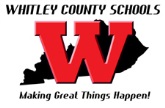 Whitley County SchoolsNew Employee Hire Data Form